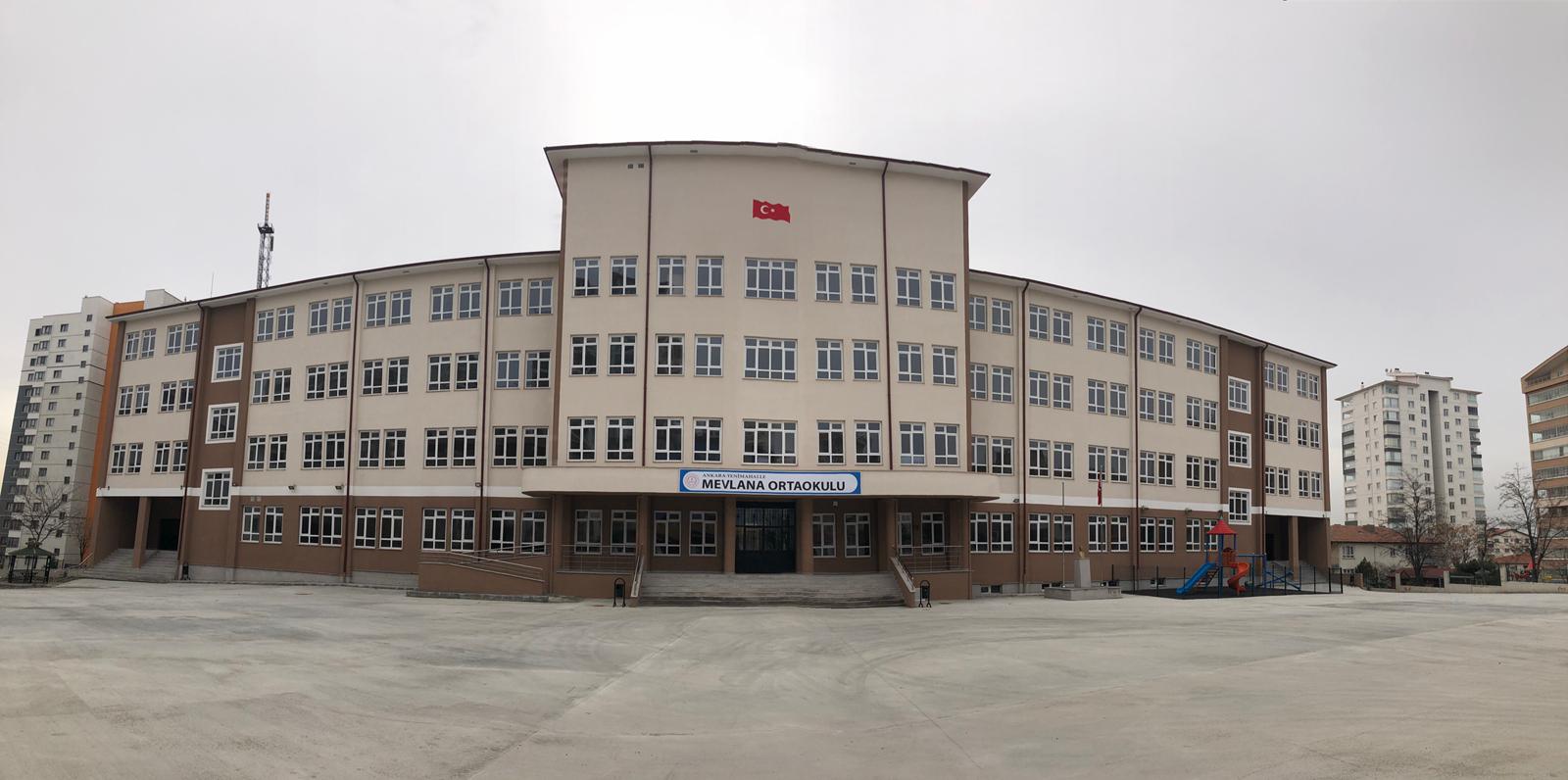 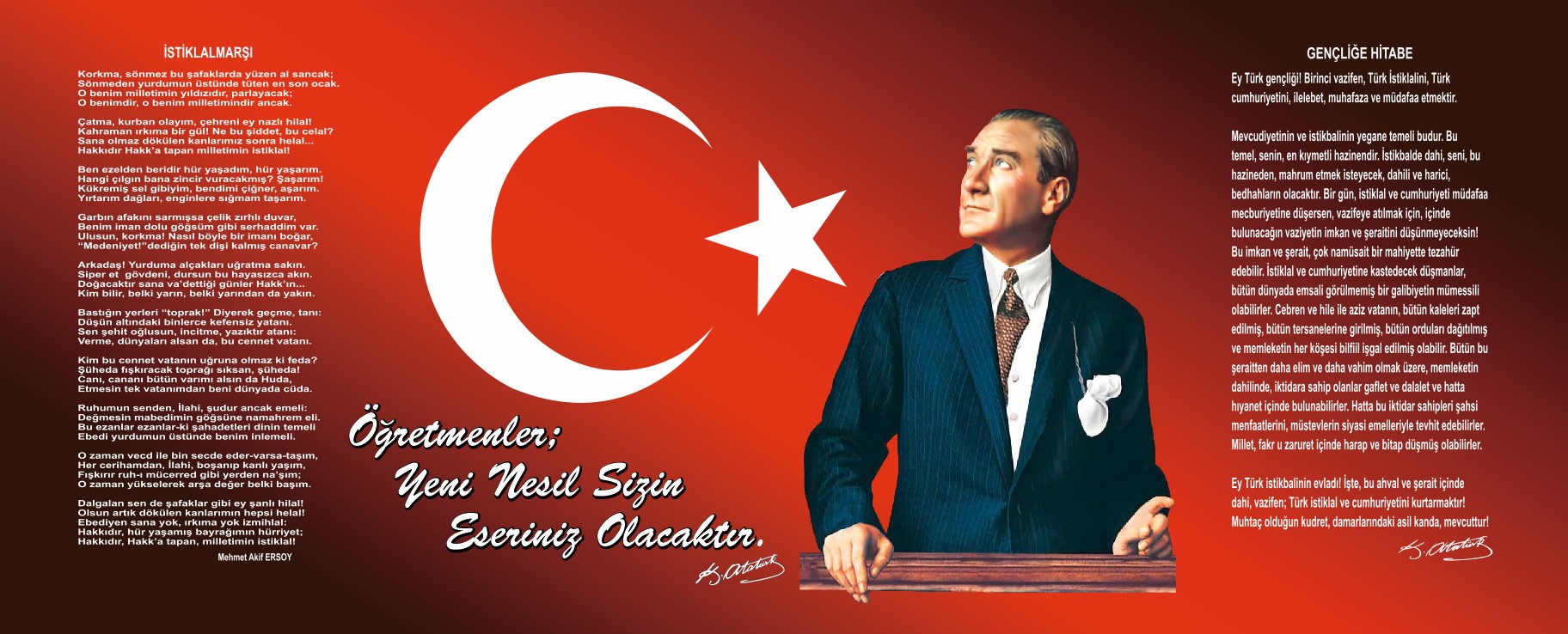 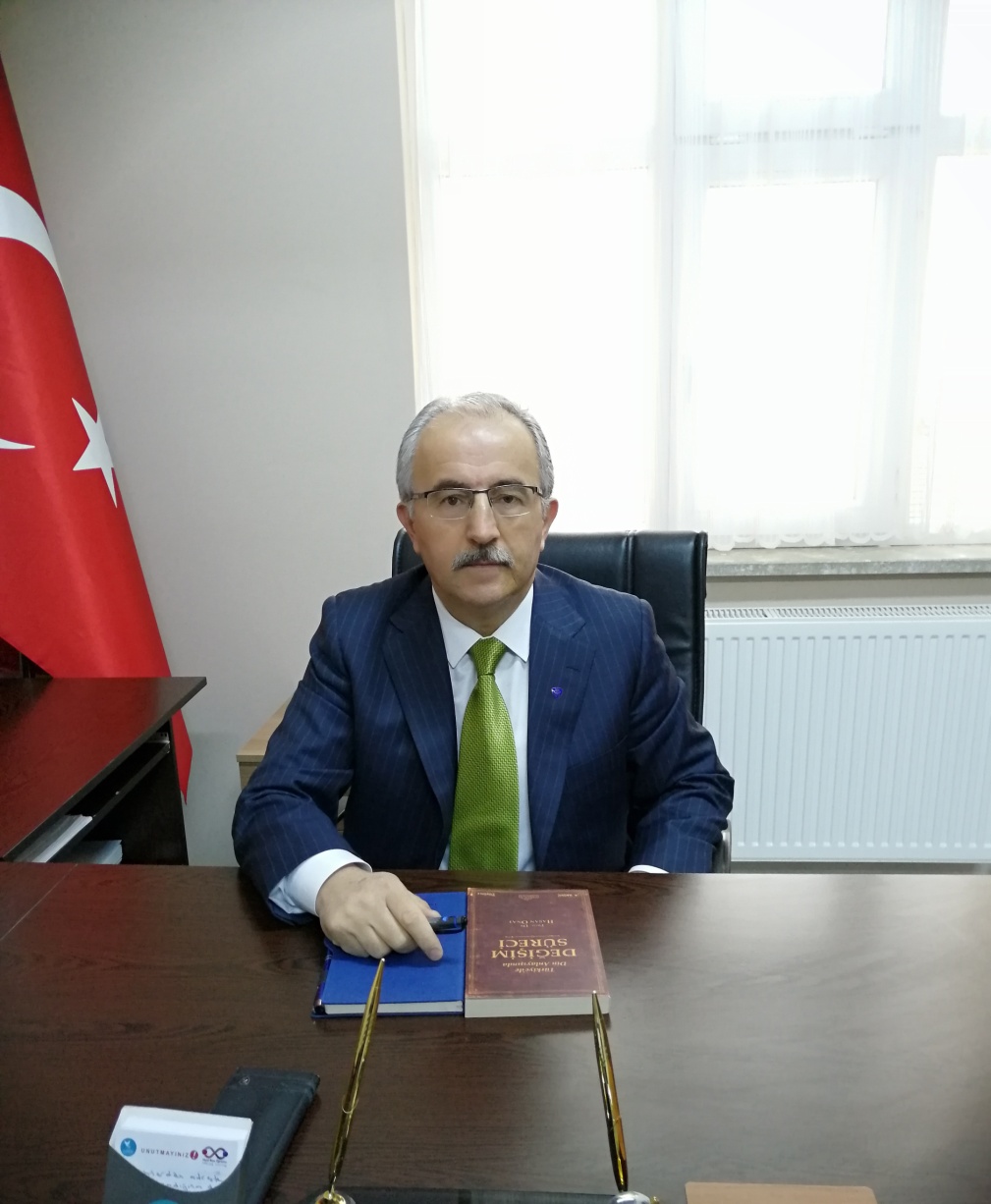 Mevlana Ortaokulu idareci ve öğretmenleri olarak amacımız; düşünen, sorgulayan, kendini ifade edebilen, sporu, sanatı ve bilimi yaşam tarzı hâline dönüştüren, gelişmelere açık, farklılıklara saygılı, yenilikçi, etik değerlere bağlı, karar alma süreçlerine katılan, kaynakları etkili değerlendiren, çevreye duyarlı, öz güveni yüksek, sağlıklı ve güçlü bir gençlik yetiştirmektir.Bizler de kurum olarak ülkemizin 2023 Vizyonu doğrultusunda daha iyi bir eğitim seviyesine ulaşmak düşüncesiyle sürekli yenilenmeyi ve kalite kültürünü ilke edindik.         Kalite kültürünü oluşturmak için eğitim ve öğretim başta olmak üzere insan kaynakları ve kurumsallaşma, sosyal faaliyetler, altyapı, toplumla ilişkiler ve kurumlar arası ilişkileri kapsayan 2019-2023 stratejik planı hazırlanmıştır.	Mevlana Ortaokulu stratejik planlama çalışmasına önce durum tespiti, yani okulun SWOT analizi yapılarak başlanmıştır. SWOT analizi tüm idari personelin ve öğretmenlerin katılımıyla uzun süren bir çalışma sonucu ilk şeklini almış, varılan genel sonuçların sadeleştirilmesi ise Okul yönetimi ile öğretmenlerden oluşan bir kurul tarafından yapılmıştır. Daha sonra SWOT sonuçlarına göre stratejik planlama aşamasına geçilmiştir.  Bu süreçte okulun amaçları, hedefleri, hedeflere ulaşmak için gerekli stratejiler, eylem planı ve sonuçta başarı veya başarısızlığın göstergeleri ortaya konulmuştur. Denilebilir ki SWOT analizi bir kilometre taşıdır, okulumuzun bugünkü resmidir. Ve stratejik planlama ise bugünden yarına nasıl hazırlanmamız gerektiğine dair kalıcı bir belgedir.Katılımcı yöntemlerle beş yıllık Stratejik Plan hazırlanmış olup her bir yıllık uygulama için gelişim planı uygulanacaktır. Stratejik Planda belirlenen hedeflerimizi ne ölçüde gerçekleştirdiğimiz, plan dönemi içindeki her yılsonunda gözden geçirilecek ve gerekli revizyonlar yapılacaktır.2019-2023 Stratejik Planımızın hayırlara vesile olması dileğiyle, görüş ve fikirleriyle emeği geçen öğretmenlerimize, Planlama ekibine, çalışma gruplarına ve tüm çalışma arkadaşlarıma teşekkür eder, sevgi ve saygılarımı sunarım.	                                            Sabit OĞULOkul Müdürüİçindekilerİçindekiler………………………………………………………………………………..4BÖLÜM I: GİRİŞ ve PLAN HAZIRLIK SÜRECİ………………………………………..5BÖLÜM II: DURUM ANALİZİ……………………………………………………………..7OKULUN KISA TANITIMI……….…………………………………………………..7PAYDAŞ ANALİZİ…………………………………………………………………...14GZFT (Güçlü, Zayıf, Fırsat, Tehdit) Analizi *…………………………………...21Gelişim ve Sorun Alanları…………………………………………………………25BÖLÜM III: MİSYON, VİZYON VE TEMEL DEĞERLER………………………..…..30MİSYONUMUZ……………………………………………………………………….30VİZYONUMUZ……………………………………………………………………….30TEMEL DEĞERLERİMİZ……………………………………………………………30BÖLÜM IV: AMAÇ, HEDEF VE EYLEMLER……………………………………..……31TEMA I: EĞİTİM VE ÖĞRETİME ERİŞİM………………………………………….31TEMA 2: EĞİTİM-ÖĞRETİMDE KALİTE…………………………………………..33TEMA 3: KURUMSAL KAPASİTE………………………………………………….38V. BÖLÜM: MALİYETLENDİRME…………………………………………………...….40VI. BÖLÜM: İZLEME VE DEĞERLENDİRME……………………………………...….40BÖLÜM I: GİRİŞ ve PLAN HAZIRLIK SÜRECİ2019-2023 dönemi stratejik plan hazırlanması süreci Üst Kurul ve Stratejik Plan Ekibinin oluşturulması ile başlamıştır. Ekip tarafından oluşturulan çalışma takvimi kapsamında ilk aşamada durum analizi çalışmaları yapılmış ve durum analizi aşamasında paydaşlarımızın plan sürecine aktif katılımını sağlamak üzere paydaş anketi, toplantı ve görüşmeler yapılmıştır. Durum analizinin ardından geleceğe yönelim bölümüne geçilerek okulumuzun amaç, hedef, gösterge ve eylemleri belirlenmiştir. Çalışmaları yürüten ekip ve kurul bilgileri altta verilmiştir.STRATEJİ GELİŞTİRME KURULUBÖLÜM II: DURUM ANALİZİDurum analizi bölümünde okulumuzun mevcut durumu ortaya konularak neredeyiz sorusuna yanıt bulunmaya çalışılmıştır. Bu kapsamda okulumuzun kısa tanıtımı, okul künyesi ve temel istatistikleri, paydaş analizi ve görüşleri ile okulumuzun Güçlü Zayıf Fırsat ve Tehditlerinin (GZFT) ele alındığı analize yer verilmiştir.OKULUN KISA TANITIMI1969 yılında II. Macun İlkokulu adı ile açılan okulumuz, 5 derslikle eğitim ve öğretime başlamıştır. Aynı öğretim yılı içinde adı Mevlana İlkokulu olarak değiştirilmiştir. 1974-1975 Eğitim Öğretim yılında ek bina yapılmış ve okulun derslik sayısı 13’ e çıkarılmıştır.	Kentsel dönüşüme bağlı olarak artan öğrenci sayısı nedeniyle Milli Eğitim Bakanlığı’ nın 26.01.2018 tarih ve 1890722 sayılı yazısıyla mevcut okul binasının yıkılarak, 40 derslikli yeni okul binası yapılması kararı alınmıştır. Yeni okul inşaatı devam etmektedir.25.09.2018 tarih ve 17279767 sayılı valilik oluruyla okulumuz Ergenekon Mahallesi 483. Cd. No:13 adresinde bulunan Necip Fazıl Kısakürek Anadolu İmam Hatip Lisesi binasına taşınmıştır	Bölgedeki kentsel dönüşüm ve artan nüfus nedeniyle ihtiyacı karşılayamayan mevcut binanın yıkım kararı alınmıştır.Eğitim Sisteminin Genel Durumu:	Bölgedeki kentsel dönüşüm ve artan nüfus nedeniyle ihtiyacı karşılayamayan mevcut binanın yıkım kararı alınmıştır.Okulun Genel Durumu: Okulumuz Ankara Valiliğinin12.08.1997 tarih ve 1695 sayılı Olurları ile İlköğretim okuluna dönüştürülmüştür.2012- 2013 Eğitim Öğretim yılında 6287 sayılı İlköğretim ve Eğitim Kanunu ile Mevlana Ortaokuluna dönüştürülmüştür. Şu anda ise; Mevlana ortaokulu Necip Fazıl Kısakürek Anadolu İmam Hatip Lisesi ile aynı binayı kullanmaktadır. Bünyesinde 2 anasınıfı ve 20 şube bulunmaktadır. Gündüzlü ve ikili eğitim-öğretim yapılmaktadır.Okulumuzda Yürütülen Sosyal, Kültürel, Sportif Etkinlikler ve Projeler:Okulumuz sosyal ve kültürel anlamda öğrencileri ve diğer paydaşları ile iş birliği yaparak önemli başarılara ve güzel etkinliklere imza atmaktadır.	 Gerek okulumuz adına gerekse bireysel olarak il genelinde ve Türkiye çapında katıldıkları müsabakalarda birçok öğrencimiz derece almış, hem ailesini hem de okulumuzu onurlandırmıştır. Bu öğrencilerimizden bazıları ve aldığı başarılar şöyledir:     MUAYTHAİ BRANŞINDA: İklim ÖZDEMİR Ankara 1’incisi, Yasin ILGAZ Ankara 1’incisi Azra SİRKE Türkiye 2’ncisi ve Ankara 1’incisi, Hasan Efe BAŞBOLAT Ankara 1 ’incisi    KİCKBOKS BRANŞINDA:   Nazife ÜNSAL Ankara 1’incisi olmuştur.Okul futbol takımımız ilçemizde düzenlenen okullar arası turnuvalara katılmıştır. Okulumuzda her yıl masa tenisi, basketbol, dart, futbol, satranç, atletizm ve yakan top branşlarında sınıflar arası turnuvalar düzenlenerek dereceye giren öğrenci ve takımlarımız ödüllendirilmektedir.  Sportif başarılarımızın yanı sıra öğrencilerimizin sosyal ve kültürel alanda gelişimini sağlamak için il içi ve il dışı müze, ören yerleri ve tarihi-turistik yerlere geziler düzenlenmektedir.      Okulumuzda gelenekselleşen kitap fuarı gezilerimiz öğrencilerimizin okuma merakını ve isteğini arttırmıştır. Bu kapsamda düzenlediğimiz kitap okuma etkinliklerine velilerimiz ve öğrencilerimiz birlikte katılma fırsatı bulmuşlardır.      Okulumuz Görsel Sanatlar dalında (Kukla oyuncak, karikatür, resim vb.) birçok yarışmaya katılmıştır. Bu yarışmalar sonucunda Türkiye genelinde 3. lük derecesi, Ankara ilinde dereceleri ve birçok ilçe dereceleri bulunmaktadır.      8. sınıf öğrencilerinin sınav başarısını arttırmaya yönelik çalışmalarımızdan en etkin olanı öğrenci koçluğu projesidir. Bu proje öğretmenlerimizin ve öğrencilerimizin tamamının katılımı ve velilerimizin desteği ile başarıyla sürmektedir.      Okulumuzda sosyo-ekonomik durumu düşük seviyede olan öğrenciler için çeşitli yardım ve destek çalışmaları aktif olarak sürdürülmektedir. Sosyal Yardımlaşma ve Dayanışma Kulübü çerçevesinde ihtiyaç sahibi öğrencilerimiz ve velilerine kırtasiye, giyim, yiyecek ve nakit yardımlarımız devam etmektedir.Okul KünyesiOkulumuzun temel girdilerine ilişkin bilgiler altta yer alan okul künyesine ilişkin tabloda yer almaktadır.Temel Bilgiler Tablosu- Okul Künyesi Çalışan BilgileriOkulumuzun çalışanlarına ilişkin bilgiler altta yer alan tabloda belirtilmiştir.Çalışan Bilgileri TablosuOkulumuz Bina ve Alanları	Okulumuzun binası ile açık ve kapalı alanlarına ilişkin temel bilgiler altta yer almaktadır.Okul Yerleşkesine İlişkin Bilgiler Sınıf ve Öğrenci Bilgileri	Okulumuzda yer alan sınıfların öğrenci sayıları alttaki tabloda verilmiştir.Donanım ve Teknolojik KaynaklarımızTeknolojik kaynaklar başta olmak üzere okulumuzda bulunan çalışır durumdaki donanım malzemesine ilişkin bilgiye alttaki tabloda yer verilmiştir.Teknolojik Kaynaklar TablosuGelir ve Gider BilgisiOkulumuzun genel bütçe ödenekleri, okul aile birliği gelirleri ve diğer katkılarda dâhil olmak üzere gelir ve giderlerine ilişkin son iki yıl gerçekleşme bilgileri alttaki tabloda verilmiştir.PAYDAŞ ANALİZİKurumumuzun temel paydaşları öğrenci, veli ve öğretmen olmakla birlikte eğitimin dışsal etkisi nedeniyle okul çevresinde etkileşim içinde olunan geniş bir paydaş kitlesi bulunmaktadır. Paydaşlarımızın görüşleri anket, toplantı, dilek ve istek kutuları, elektronik ortamda iletilen önerilerde dâhil olmak üzere çeşitli yöntemlerle sürekli olarak alınmaktadır.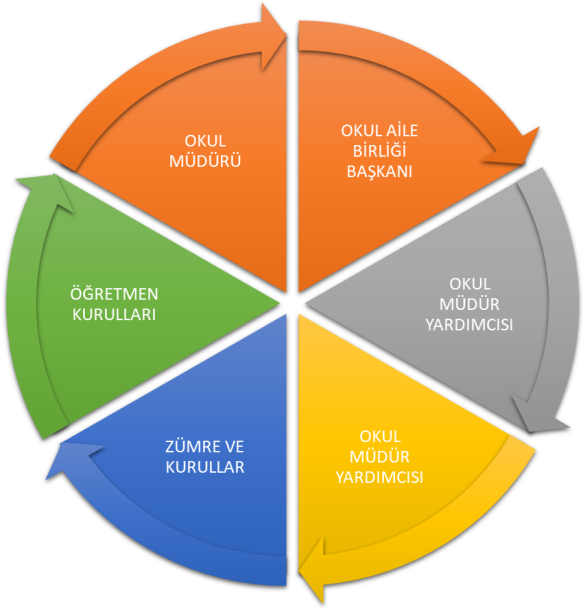 Paydaş anketlerine ilişkin ortaya çıkan temel sonuçlara altta yer verilmiştir: ÖĞRENCİ ANKETİ SONUCU       Yapılan anket sonuçlarına göre öğrencilerin; okulun fiziki yapısı, eğitim-öğretim, öğretmen-öğrenci iletişimi, okul güvenliği konularında okuldan oldukça memnun olduğu anlaşılmaktadır. Sosyal etkinlikler yönünden ise daha fazla beklentilerinin olduğu görülmektedir.  Okul kültürüne uyum, idare ve öğretmenlerle iletişim konusunda ise öğrencilerin sıkıntı yaşamadığı görülmektedir.ÖĞRETMEN ANKETİ SONUCU       Öğretmenlere yapılan anket sonucunda; okul kültürünün oluşmasında okul yönetimi ve öğretmenlerin uyum içerisinde çalışmasından dolayı memnuniyet oranının yüksek olduğu görülmektedir. Fakat velilerin öğrencilere gerekli ilgiyi gösterme konusunda yetersiz kaldığı bu ilgisizliğe bağlı olarak da zaman zaman sıkıntılar yaşandığı görülmektedir.VELİ ANKETİ SONUCU       Velilerle yapılan anket sonuçlarından velilerin okul idaresi ve öğretmenlerle rahat iletişim kurabildiği, okul yönetiminin öğretmenlerle birlikte öğrenci sorunlarını yakından takip ettiği anlaşılmaktadır. Yine velilerle yapılan anket sonuçlarından geçici olarak başka bir okul ile ortak bir binada eğitime devam edilmesinden kaynaklı sıkıntılar  (kantin bölgesinin darlığı gibi) yaşandığına dair veriler elde edilmektedir.GZFT (Güçlü, Zayıf, Fırsat, Tehdit) Analizi *Okulumuzun temel istatistiklerinde verilen okul künyesi, çalışan bilgileri, bina bilgileri, teknolojik kaynak bilgileri ve gelir gider bilgileri ile paydaş anketleri sonucunda ortaya çıkan sorun ve gelişime açık alanlar iç ve dış faktör olarak değerlendirilerek GZFT tablosunda belirtilmiştir. Dolayısıyla olguyu belirten istatistikler ile algıyı ölçen anketlerden çıkan sonuçlar tek bir analizde birleştirilmiştir.Kurumun güçlü ve zayıf yönleri donanım, malzeme, çalışan, iş yapma becerisi, kurumsal iletişim gibi çok çeşitli alanlarda kendisinden kaynaklı olan güçlülükleri ve zayıflıkları ifade etmektedir ve ayrımda temel olarak okul müdürü/müdürlüğü kapsamından bakılarak iç faktör ve dış faktör ayrımı yapılmıştır. İçsel Faktörler Güçlü YönlerZayıf YönlerDışsal Faktörler FırsatlarTehditler Gelişim ve Sorun AlanlarıGelişim ve sorun alanları analizi ile GZFT analizi sonucunda ortaya çıkan sonuçların planın geleceğe yönelim bölümü ile ilişkilendirilmesi ve buradan hareketle hedef, gösterge ve eylemlerin belirlenmesi sağlanmaktadır. Gelişim ve sorun alanları ayrımında eğitim ve öğretim faaliyetlerine ilişkin üç temel tema olan Eğitime Erişim, Eğitimde Kalite ve kurumsal Kapasite kullanılmıştır. Eğitime erişim, öğrencinin eğitim faaliyetine erişmesi ve tamamlamasına ilişkin süreçleri; Eğitimde kalite, öğrencinin akademik başarısı, sosyal ve bilişsel gelişimi ve istihdamı da dâhil olmak üzere eğitim ve öğretim sürecinin hayata hazırlama evresini; Kurumsal kapasite ise kurumsal yapı, kurum kültürü, donanım, bina gibi eğitim ve öğretim sürecine destek mahiyetinde olan kapasiteyi belirtmektedir.Gelişim ve sorun alanlarına ilişkin GZFT analizinden yola çıkılarak saptamalar yapılırken yukarıdaki tabloda yer alan ayrımda belirtilen temel sorun alanlarına dikkat edilmesi gerekmektedir.Gelişim ve Sorun AlanlarımızBÖLÜM III: MİSYON, VİZYON VE TEMEL DEĞERLEROkul Müdürlüğümüzün Misyon, vizyon, temel ilke ve değerlerinin oluşturulması kapsamında öğretmenlerimiz, öğrencilerimiz, velilerimiz, çalışanlarımız ve diğer paydaşlarımızdan alınan görüşler, sonucunda stratejik plan hazırlama ekibi tarafından oluşturulan Misyon, Vizyon, Temel Değerler; Okulumuz üst kurulana sunulmuş ve üst kurul tarafından onaylanmıştır.MİSYONUMUZBiz, ışığımızla genç beyinleri aydınlatarak, okulumuzdan aldığı güçle yarınlara umutla bakabilen, milli değerlerini benimsemiş, bilgili ve erdemli insanlar yetiştirmek için varız.VİZYONUMUZÜlkemizi ve milletimizi yüceltecek; yapıcı, yaratıcı, eleştirel düşünceye sahip aklı ve bilimi rehber edinmiş iyi bir yurttaş, iyi bir insan yetiştirmek.TEMEL DEĞERLERİMİZAtatürk İlke ve devrimlerine bağlıyız. Okulumuzun görevinin eğitim, araştırma – uygulama, projeler üretme ve topluma hizmet olduğuna inanırız.Özbenlikleri güçlü, çalışkan, saygılı, dürüst, hoşgörülü, liderlik özelliklerine sahip öğrenci yetiştiririz.Öğrencilerimizin ve öğretmenlerimizin kendilerini geliştirmelerine yardımcı olur, bu gelişimi sürekli kılmaya çalışırız.Başarının ancak takım çalışması ile elde edilebileceğine, teşvik ve ödüllendirme ile de artacağına inanırız.Bir problemin en iyi çözümünün o problemi yaşayanlarca bulunabileceğine inanırız.Şikâyet etme yerine çözüm önerisi üretip uygulamaya çalışırız.Okul-Aile iş birliğini önkoşul tutarak ve öğrenciyi merkeze alarak eğitim ve öğretimi sağlarız.Bu ifadeler tüm eğitim öğretim ve idari personelimizin katılımı ile belirlenmiştir. Misyonumuzun yerine getirilmesinde aşağıdaki değerlere sahip olunmasının gerekliliğinin vazgeçilmez olduğuna inanmaktayız.BÖLÜM IV: AMAÇ, HEDEF VE EYLEMLERTEMA I: EĞİTİM VE ÖĞRETİME ERİŞİMEğitim ve öğretime erişim okullaşma ve okul terki, devam ve devamsızlık, okula uyum ve oryantasyon, özel eğitime ihtiyaç duyan bireylerin eğitime erişimi, yabancı öğrencilerin eğitime erişimi ve hayat boyu öğrenme kapsamında yürütülen faaliyetlerin ele alındığı temadır.Stratejik Amaç 1: Plan dönemi sonuna kadar dezavantajlı gruplar başta olmak üzere, eğitim ve öğretimin her tür ve kademesinde katılım ve tamamlama oranlarını artırmak.Stratejik Hedef 1.1Öğrencilerin okullaşma oranını her geçen yıl arttırmak.Performans GöstergeleriEylemlerTEMA 2: EĞİTİM-ÖĞRETİMDE KALİTEStratejik Amaç 2Bütün öğrencilere ulusal ve uluslararası ölçütlerde bilgi, beceri, tutum ve davranışın kazandırılması ile girişimci, yenilikçi, yaratıcı, dil becerileri yüksek, iletişime ve öğrenmeye açık, öz güven ve sorumluluk sahibi sağlıklı ve mutlu bireylerin yetişmesine imkân sağlamak.Stratejik Hedef 2.1Bütün bireylerin bedensel, ruhsal ve zihinsel gelişimlerine yönelik faaliyetlere katılım oranını ve öğrencilerin akademik başarı düzeylerini artırmak.Performans göstergeleriEylemlerStratejik Hedef 2.2Eğitimde yenilikçi yaklaşımlar kullanılarak bireylerin yabancı dil yeterliliğini artırmakPerformans göstergeleriEylemlerTEMA 3: KURUMSAL KAPASİTEStratejik Amaç 3Beşeri, fiziki, mali ve teknolojik yapı ile yönetim ve organizasyon yapısını iyileştirerek eğitime erişimi ve eğitimde kaliteyi artıracak etkin ve verimli işleyen bir kurumsal yapıyı tesis etmek.Stratejik Hedef 3.1İnsan kaynaklarının yapısını ve niteliğini geliştirmek.Performans GöstergeleriEylemlerV. BÖLÜM: MALİYETLENDİRME2019-2023 Stratejik Planı Faaliyet/Proje Maliyetlendirme TablosuVI. BÖLÜM: İZLEME VE DEĞERLENDİRMEOkulumuz Stratejik Planı izleme ve değerlendirme çalışmalarında 5 yıllık Stratejik Planın izlenmesi ve 1 yıllık gelişim planın izlenmesi olarak ikili bir ayrıma gidilecektir. Stratejik planın izlenmesinde 6 aylık dönemlerde izleme yapılacak denetim birimleri, il ve ilçe millî eğitim müdürlüğü ve Bakanlık denetim ve kontrollerine hazır halde tutulacaktır.Yıllık planın uygulanmasında yürütme ekipleri ve eylem sorumlularıyla aylık ilerleme toplantıları yapılacaktır. Toplantıda bir önceki ayda yapılanlar ve bir sonraki ayda yapılacaklar görüşülüp karara bağlanacaktır. Üst Kurul BilgileriÜst Kurul BilgileriEkip BilgileriEkip BilgileriAdı SoyadıUnvanıAdı SoyadıUnvanıSabit OĞULOkul MüdürüAydın ÖZBEKMüdür YardımcısıAydın ÖZBEKMüdür YardımcısıPınar GÜMÜŞ YÜKSELBilişim Teknolojileri ve Yazılımı ÖğretmeniGülay GÜNSAN ÜNSALGörsel Sanatlar Öğretmeni Mehmet KUŞRehber ÖğretmenDilek TANRISEVEN Okul Aile Birliği BaşkanıMustafa ALTINTAŞTürkçe ÖğretmeniSevda ELMASYönetim Kurulu ÜyesiKezban ÖZTÜRKFen ve Teknoloji ÖğretmeniEda ELMASBeden Eğitimi ÖğretmeniFiliz Er SUNGURAnasınıfı ÖğretmeniHandan Ö. KILIÇMatematik ÖğretmeniCemal DOĞANSosyal Bilgiler ÖğretmeniMeryem ŞAHİNMüzik ÖğretmeniFatma Nur EVİNDin Kültürü ve Ahlak Bilgisi Öğrt.Hale ÇORUMİngilizce Öğretmeniİli: ANKARAİli: ANKARAİli: ANKARAİli: ANKARAİli: ANKARAİlçesi: YENİMAHALLEİlçesi: YENİMAHALLEİlçesi: YENİMAHALLEİlçesi: YENİMAHALLEAdres: Şentepe Güventepe Mh. Kıvanç Sk. No:27 PostaKodu:06210Yenimahalle/ANKARA   Şu anki Adres: Ergenekon Mh. 483. Cd. No:13 Yenimahalle ANKARAŞentepe Güventepe Mh. Kıvanç Sk. No:27 PostaKodu:06210Yenimahalle/ANKARA   Şu anki Adres: Ergenekon Mh. 483. Cd. No:13 Yenimahalle ANKARAŞentepe Güventepe Mh. Kıvanç Sk. No:27 PostaKodu:06210Yenimahalle/ANKARA   Şu anki Adres: Ergenekon Mh. 483. Cd. No:13 Yenimahalle ANKARAŞentepe Güventepe Mh. Kıvanç Sk. No:27 PostaKodu:06210Yenimahalle/ANKARA   Şu anki Adres: Ergenekon Mh. 483. Cd. No:13 Yenimahalle ANKARACoğrafi Konum Coğrafi Konum https://goo.gl/maps/3R1qdH2Vu6C2https://goo.gl/maps/3R1qdH2Vu6C2Telefon Numarası: Tel. : 05058946833 ( Okul Müdürü)Tel. : 05058946833 ( Okul Müdürü)Tel. : 05058946833 ( Okul Müdürü)Tel. : 05058946833 ( Okul Müdürü)Faks Numarası:Faks Numarası:Tel. : 05058946833 ( Okul Müdürü)Tel. : 05058946833 ( Okul Müdürü)e- Posta Adresi:711369@meb.k12.tr711369@meb.k12.tr711369@meb.k12.tr711369@meb.k12.trWeb sayfası adresi:Web sayfası adresi:http://ankaramevlana.meb.k12.tr/http://ankaramevlana.meb.k12.tr/Kurum Kodu:711369711369711369711369Öğretim Şekli:Öğretim Şekli:İkili Eğitimİkili EğitimOkulun Hizmete Giriş Tarihi :  1969Okulun Hizmete Giriş Tarihi :  1969Okulun Hizmete Giriş Tarihi :  1969Okulun Hizmete Giriş Tarihi :  1969Okulun Hizmete Giriş Tarihi :  1969Toplam Çalışan Sayısı Toplam Çalışan Sayısı 4343Öğrenci Sayısı:Öğrenci Sayısı:Kız267267Öğretmen SayısıKadın2525Öğrenci Sayısı:Öğrenci Sayısı:Erkek271271Öğretmen SayısıErkek1414Öğrenci Sayısı:Öğrenci Sayısı:Toplam538538Öğretmen SayısıToplam : 39Toplam : 39Derslik Başına Düşen Öğrenci SayısıDerslik Başına Düşen Öğrenci SayısıDerslik Başına Düşen Öğrenci SayısıDerslik Başına Düşen Öğrenci Sayısı: 24Şube Başına Düşen Öğrenci SayısıŞube Başına Düşen Öğrenci SayısıŞube Başına Düşen Öğrenci Sayısı: 24Öğretmen Başına Düşen Öğrenci SayısıÖğretmen Başına Düşen Öğrenci SayısıÖğretmen Başına Düşen Öğrenci SayısıÖğretmen Başına Düşen Öğrenci Sayısı: 15Şube Başına 30’dan Fazla Öğrencisi Olan Şube SayısıŞube Başına 30’dan Fazla Öğrencisi Olan Şube SayısıŞube Başına 30’dan Fazla Öğrencisi Olan Şube Sayısı: 0Öğrenci Başına Düşen Toplam Gider MiktarıÖğrenci Başına Düşen Toplam Gider MiktarıÖğrenci Başına Düşen Toplam Gider MiktarıÖğrenci Başına Düşen Toplam Gider Miktarı60.00 LÖğretmenlerin Kurumdaki Ortalama Görev SüresiÖğretmenlerin Kurumdaki Ortalama Görev SüresiÖğretmenlerin Kurumdaki Ortalama Görev Süresi4.63Unvan*ErkekKadınToplamOkul Müdürü ve Müdür Yardımcısı202Sınıf Öğretmeni022Branş Öğretmeni122436Rehber Öğretmen112İdari Personel011Yardımcı Personel213Güvenlik Personeli101Toplam Çalışan Sayıları182947Okul Bölümleri Okul Bölümleri Özel AlanlarVarYokOkul Kat Sayısı3Çok Amaçlı SalonxDerslik Sayısı11Çok Amaçlı Saha1Derslik Alanları (m2)550Kütüphane1Kullanılan Derslik Sayısı11Fen Laboratuarı1Şube Sayısı22Bilgisayar Laboratuarı1İdari Odaların Alanı (m2)17İş AtölyesixÖğretmenler Odası (m2)50Beceri AtölyesixOkul Oturum Alanı (m2)2000 m2PansiyonxOkul Bahçesi (Açık Alan)(m2)3000 m2Okul Kapalı Alan (m2)8000 m2Sanatsal, bilimsel ve sportif amaçlı toplam alan (m2)500 m2Kantin (m2)15Tuvalet Sayısı6SINIFIKızErkekToplamSINIFIKızErkekToplamAna Sınıfı A91019Ana Sınıfı B144185 A1612285 B1611275 C1216285 D1612285 E1115265 F1614306 A1113246 B1111226 C1212246 D1212247 A1010207 B109197 C912217 D911207 E1111228 A1315288 B1314278 C1017278 D1415298 E121527Akıllı Tahta Sayısı12TV Sayısı2Masaüstü Bilgisayar Sayısı25Yazıcı Sayısı4Taşınabilir Bilgisayar Sayısı2Fotokopi Makinesi Sayısı1Projeksiyon Sayısı2İnternet Bağlantı Hızı24 MBPSYıllarGelir MiktarıGider Miktarı201721.000 15.000201823.00015.000Sıra NoMADDELERKATILMA DERECESİKATILMA DERECESİKATILMA DERECESİKATILMA DERECESİKATILMA DERECESİSıra NoMADDELERKesinlikle KatılıyorumKatılıyorumKararsızımKısmen KatılıyorumKatılmıyorum1Öğretmenlerimle ihtiyaç duyduğumda rahatlıkla görüşebilirim.% 90%5%22Okul müdürü ile ihtiyaç duyduğumda rahatlıkla konuşabiliyorum.% 95%2% 13Okulun rehberlik servisinden yeterince yararlanabiliyorum.% 80% 2%10% 54Okula ilettiğimiz öneri ve isteklerimiz dikkate alınır.%  5% 90%% 25Okulda kendimi güvende hissediyorum.% 1006Okulda öğrencilerle ilgili alınan kararlarda bizlerin görüşleri alınır.% 2%85%107Öğretmenler yeniliğe açık olarak derslerin işlenişinde çeşitli yöntemler kullanmaktadır.% 90% 7% 28Derslerde konuya göre uygun araç gereçler kullanılmaktadır.% 95% 39Teneffüslerde ihtiyaçlarımı giderebiliyorum.% 1%30% 27% 10% 2510Okulun içi ve dışı temizdir.% 90% 811Okulun binası ve diğer fiziki mekânlar yeterlidir.% 70% 20% 512Okul kantininde satılan malzemeler sağlıklı ve güvenlidir.% 85% 10% 213Okulumuzda yeterli miktarda sanatsal ve kültürel faaliyetler düzenlenmektedir.% 85% 10% 514Okulumuzun Olumlu (başarılı)  ve Olumsuz (başarısız) Yönlerine İlişkin Görüşleriniz.Okulumuzun Olumlu (başarılı)  ve Olumsuz (başarısız) Yönlerine İlişkin Görüşleriniz.Okulumuzun Olumlu (başarılı)  ve Olumsuz (başarısız) Yönlerine İlişkin Görüşleriniz.Olumlu (Başarılı) yönlerimizOlumsuz (başarısız) yönlerimiz1Dersliklerimizin uygun olmasıOkulun çevresinde kırtasiye sıkıntısı2İdareci ve öğretmenlerimizin sorunlarımızla ilgilenmesiSpor alanları az3Okulun disiplin kurulunun zamanında müdahale etmesiLiselilerle aynı okulda olmamızSıra NoMADDELERKATILMA DERECESİKATILMA DERECESİKATILMA DERECESİKATILMA DERECESİKATILMA DERECESİSıra NoMADDELERKesinlikle KatılıyorumKatılıyorumKararsızımKısmen KatılıyorumKatılmıyorum1Okulumuzda alınan kararlar, çalışanların katılımıyla alınır.% 1002Kurumdaki tüm duyurular çalışanlara zamanında iletilir.% 1003Her türlü ödüllendirmede adil olma, tarafsızlık ve objektiflik esastır.% 1004Kendimi, okulun değerli bir üyesi olarak görürüm.% 995Çalıştığım okul bana kendimi geliştirme imkânı tanımaktadır.% 1006Okul, teknik araç ve gereç yönünden yeterli donanıma sahiptir.% 2% 90% 17Okulda çalışanlara yönelik sosyal ve kültürel faaliyetler düzenlenir.% 1008Okulda öğretmenler arasında ayrım yapılmamaktadır.% 95% 59Okulumuzda yerelde ve toplum üzerinde olumlu etki bırakacak çalışmalar yapmaktadır.% 2% 9010Yöneticilerimiz, yaratıcı ve yenilikçi düşüncelerin üretilmesini teşvik etmektedir.% 10011Yöneticiler, okulun vizyonunu, stratejilerini, iyileştirmeye açık alanlarını vs. çalışanlarla paylaşır.% 10012Okulumuzda sadece öğretmenlerin kullanımına tahsis edilmiş yerler yeterlidir.% 10013Alanıma ilişkin yenilik ve gelişmeleri takip eder ve kendimi güncellerim.% 10014Okulumuzun Olumlu (başarılı)  ve Olumsuz (başarısız) Yönlerine İlişkin Görüşleriniz.Okulumuzun Olumlu (başarılı)  ve Olumsuz (başarısız) Yönlerine İlişkin Görüşleriniz.Okulumuzun Olumlu (başarılı)  ve Olumsuz (başarısız) Yönlerine İlişkin Görüşleriniz.Olumlu (Başarılı) yönlerimizOlumsuz (başarısız) yönlerimiz1Öğretmenler arasında güçlü bir iletişim bağı vardır.İkili eğitim öğretim yapılması.2Okul idaresi ile öğretmenler arsında sağlıklı bir iletişim vardır.Liselerle aynı okulda bulunmamız.3Yeniliğe açık bir kadromuz vardır.Okul çevresinde olumsuz faktörlerin bulunması.4İlgili velilerin azlığı.Sıra NoMADDELERKATILMA DERECESİKATILMA DERECESİKATILMA DERECESİKATILMA DERECESİKATILMA DERECESİSıra NoMADDELERKesinlikle KatılıyorumKatılıyorumKararsızımKısmen KatılıyorumKatılmıyorum1İhtiyaç duyduğumda okul çalışanlarıyla rahatlıkla görüşebiliyorum.% 90% 82Bizi ilgilendiren okul duyurularını zamanında öğreniyorum. % 95% 2% 13Öğrencimle ilgili konularda okulda rehberlik hizmeti alabiliyorum.% 70% 15% 5% 14Okula ilettiğim istek ve şikâyetlerim dikkate alınıyor. % 90% 5% 15Öğretmenler yeniliğe açık olarak derslerin işlenişinde çeşitli yöntemler kullanmaktadır.% 95% 56Okulda yabancı kişilere karşı güvenlik önlemleri alınmaktadır. % 1007Okulda bizleri ilgilendiren kararlarda görüşlerimiz dikkate alınır. % 90% 7% 18E-Okul Veli Bilgilendirme Sistemi ile okulun internet sayfasını düzenli olarak takip ediyorum.% 70% 10% 5% 59Çocuğumun okulunu sevdiğini ve öğretmenleriyle iyi anlaştığını düşünüyorum.%  85% 5% 110Okul, teknik araç ve gereç yönünden yeterli donanıma sahiptir.% 80% 10% 5%%211Okul her zaman temiz ve bakımlıdır.% 90% 7% 112Okulun binası ve diğer fiziki mekânlar yeterlidir.%% 85% 1513Okulumuzda yeterli miktarda sanatsal ve kültürel faaliyetler düzenlenmektedir.% 95% 214Okulumuzun Olumlu (başarılı)  ve Olumsuz (başarısız) Yönlerine İlişkin Görüşleriniz.Okulumuzun Olumlu (başarılı)  ve Olumsuz (başarısız) Yönlerine İlişkin Görüşleriniz.Okulumuzun Olumlu (başarılı)  ve Olumsuz (başarısız) Yönlerine İlişkin Görüşleriniz.Olumlu (Başarılı) yönlerimizOlumsuz (başarısız) yönlerimiz1Veli toplantıları düzenli yapılır.Liselilerle aynı binada bulunmaları.2Öğrenci ile ilgili olumsuzluklarda hemen iletişime geçilir.Çocuklarına ilgisiz veliler bulunmaktadır.3İdareci ve öğretmenler ilgilidir.Bazı velilerin iletişime kapalı olması.4Okul güvenliği sağlanmaktadır.ÖğrencilerOkul bünyemizde anasınıfı bulunmasıOn iki yıllık zorunlu ve kademeli eğitimBireylerin ilgi ve ihtiyaçlarına cevap verebilecek çeşitlilikte seçmeli ders olması Hayat boyu öğrenme kapsamındaki kursların çeşitli ve yaygın olmasıYatılılık ve bursluluk imkânlarıÖzel öğretimi destekleyici teşvik mekanizmalarıYeni okul binasına geçilmiş olmasıSosyal, kültürel, sportif çalışmalara istekli öğrencilerin bulunmasıÇalışanlarYeniliğe ve gelişmeye açık, genç öğretmen kadrosuBilgi ve iletişim teknolojilerinin eğitim ve öğretim süreçlerinde kullanılmasıÖğretim programlarının geliştirilmesinde katılımcı bir yaklaşımın benimsenmesiSınıf mevcutlarının istenen düzeye yakın olmasıVeliler Okul işlerine yardımcı velilerin bulunması.Bina ve YerleşkeYeni okul binasında eğitim öğretime geçilmiş olmasıBütçeYönetim Süreçleri İdari konuların zamanında duyurulması, aksama olmamasıİletişim SüreçleriÖğretmenler arası iletişim ve işbirliğin iyi olmasıGayretli ve yeniliğe açık öğretmen kadrosunun bulunmasıVbÖğrencilerLise okul türü kontenjanlarının öğrenci talepleri ile uyuşmamasıÖzel eğitim okul ve kurumlarının yaygın ve yeterli olmamasıÖzel eğitim okul ve kurumlarının pahalı olmasıOkul öncesi eğitim imkânlarının yaygın ve yeterli olmamasıSosyal, kültürel, sportif ve bilimsel faaliyetlerin yetersiz olmasıHaftalık ders saatinin öğrencilerin gelişimine uygun olmamasıKişisel, eğitsel ve mesleki rehberlik hizmetlerinin yetersiz olmasıEtkili bir yabancı dil eğitiminin olmamasıÇevrede öğrencilerin model alacağı olumsuz örneklerin oranının fazla olmasıÇalışanlarÖzel eğitime ihtiyacı olan bireylerin tespitine yönelik etkili bir tarama ve tanılama sisteminin olmamasıİkili öğretim olmasıÜcretli öğretmen uygulamasıÜst düzey öğrencilerin başka okullara nakil gitmesiİkili öğretim yapıldığı için derslerin sabah çok erken saatte başlayıp akşam çok geç saatte bitmesiVelilerHayat boyu öğrenme kapsamındaki faaliyet tanıtımlarının yetersiz olmasıVelilerin okula katkı sağlamaması Velilerin sosyo-kültürel yapısının düşük olmasıÖğrencilerin güdülenme düzeyinin aile ve çevreye bağlı olarak düşük olmasıBina ve YerleşkeSanatsal ve sportif faaliyetleri daha etkili şekilde yerine getirebileceğimiz alanlarımızın olmayışıDonanım Görsel sanatlar, müzik, teknoloji ve tasarım sınıf- atölyelerinin olmamasıOkulun kendine ait olmayan bir binada eğitim öğretim yapmasıBütçeDüşük sosyo-ekonomik düzeyin etkisi sonucu kültürel, sosyal ve sportif çalışmalara veli ve öğrenci katılımlarının az olmasıOkul Aile Birliği bütçesinin yetersizliğiYönetim Süreçleriİletişim Süreçleriİkili öğretimden dolayı iki devre çalışanlarının birbirinden zaman zaman kopuk olmasıVbÜstün yetenekli bireylerin eğitim ve öğretimine ilişkin politikaların yetersizliğiPolitikHayat boyu öğrenmeyi destekleyen devlet politikaların varlığıYerel yönetimin eğitime destekte bulunmasıÜst politika belgelerinde eğitimin öncelikli alan olarak yer alması Diğer ülkelerin ve uluslararası kuruluşların ülkemizle işbirliğine açık olmasıEkonomikEğitimin sürdürülebilir ekonomik kalkınmadaki işlevi konusunda toplumsal farkındalıkMerkezi yönetim bütçesinden eğitime ayrılan payın artış eğiliminde olmasıTeknolojikKaliteli eğitim ve öğretime ilişkin talebin artmasıGelişen teknolojilerin eğitimde kullanılabilirliğinin artması Sosyal medyanın geniş kitlelerce kullanılıyor olmasıMevzuat-Yasalİlçemizde bütün orta öğrenim kurumlarının bulunması EkolojikUlaşım ağının gelişmesiPolitikOkulda yapılacak çalışmalar için yeterli bölümün olmayışı.Misafir olarak kullanılan okul binasında imkân yetersizliklerinin olmasıEğitim ve öğretimin finansmanında yerel yönetimlerin katkısının yetersiz olmasıEkonomikKişiler arası sosyo-ekonomik eşitsizliklerEkonomik yetersizliklerYetersiz ve sağlıksız beslenmeOkul bütçesinin okulumuz ihtiyaçlarının karşılayacak düzeyde olmamasıSosyolojikParçalanmış ailelerMesleki yöneltmede öğrencilerin ilgi ve yeteneklerinin dikkate alınmamasıToplumda kitap okuma, spor yapma, bilimsel sanatsal ve kültürel faaliyetlerde bulunma alışkanlığının yetersiz olmasıBazı okul türlerine yönelik olumsuz toplumsal algıTeknolojikOkul çevresinde internet kafelerin bulunmasıİnternet ortamında bulunan teknoloji kirliliği, doğru ve güvenilir bilgiyi ayırt etme güçlüğüGelişen ve değişen teknolojiye uygun donatım maliyetinin yüksek olmasıElektronik bilgi güvenliğine yönelik saldırılarMedyada eğitim ve öğretime ilişkin çoğunlukla olumsuz haberlerin ön plana çıkmasıMevzuat-YasalAilelerin özel eğitim konusunda yeterli bilgiye sahip olmamasıÖğrenci ve ailelerin meslekler ve iş hayatıyla ilgili yeterli bilgiye sahip olmamasıEğitime ErişimEğitimde KaliteKurumsal KapasiteOkullaşma OranıAkademik BaşarıKurumsal İletişimOkula Devam/ DevamsızlıkSosyal, Kültürel ve Fiziksel GelişimKurumsal YönetimOkula Uyum, OryantasyonSınıf TekrarıBina ve YerleşkeÖzel Eğitime İhtiyaç Duyan Bireylerİstihdam Edilebilirlik ve YönlendirmeDonanımYabancı ÖğrencilerÖğretim YöntemleriTemizlik, HijyenHayat boyu ÖğrenmeDers araç gereçleriİş Güvenliği, Okul GüvenliğiTaşıma ve servis 1.TEMA: EĞİTİM VE ÖĞRETİME ERİŞİM 1.TEMA: EĞİTİM VE ÖĞRETİME ERİŞİM1Okul öncesi eğitimde okullaşma2Ortaokulda okullaşma3Ortaokulda devamsızlık 4Ortaokulda örgün eğitimin dışına çıkan öğrenciler5Zorunlu eğitimden erken ayrılma6Öğrenci bursları7Ortaokuldan lise eğitimine geçiş8Bazı okul türlerine yönelik olumsuz algı9Öğrencilere yönelik oryantasyon faaliyetleri10Hayat boyu öğrenmeye katılım11Hayat boyu öğrenmenin tanıtımı12Açık öğretim okullarındaki kaydı donuk öğrenciler13Özel eğitime ihtiyaç duyan bireylerin uygun eğitime erişimi14Kız çocukları başta olmak üzere özel politika gerektiren grupların eğitime erişimi15Özel öğretimin payı16Özel öğretim okullarının doluluk oranı2.TEMA: EĞİTİM VE ÖĞRETİMDE KALİTE2.TEMA: EĞİTİM VE ÖĞRETİMDE KALİTE1Bilimsel, kültürel, sanatsal ve sportif faaliyetler2Okuma kültürü3Örgün ve yaygın eğitimi destekleme ve yetiştirme kurslar4Öğretmenlere yönelik hizmetiçi eğitimler5Öğretmen yeterlilikleri6Türkiye Yeterlilikler Çerçevesiyle uyumlu öğretim programı7Haftalık ders çizelgeleri8Elektronik ders içerikleri9Eğitimde ve öğretim süreçlerinde bilgi ve iletişim teknolojilerinin kullanımı10Üstün yetenekli öğrencilere yönelik eğitim öğretim hizmetleri11Özel eğitime ihtiyacı olan bireylere sunulan eğitim ve öğretim hizmetleri12Okul sağlığı ve hijyen13Okul güvenliği14Zararlı alışkanlıklar15Eğitsel, mesleki ve kişisel rehberlik hizmetleri16Hayat boyu rehberlik hizmeti17Temel dersler önceliğinde ulusal ve uluslararası sınavlarda öğrenci başarı durumu18Temel eğitimden ortaöğretime geçiş sistemi19Sınav odaklı sistem ve öğrencilerin sınav kaygısı20Eğitsel değerlendirme ve tanılama21Atölye/işlik olmayışı22Önceki öğrenmelerin belgelendirilmesi23Hayat boyu öğrenme kapsamında sunulan kursların çeşitliliği ve niteliği3.TEMA: KURUMSAL KAPASİTE3.TEMA: KURUMSAL KAPASİTE1İnsan kaynakları planlaması ve istihdamı2Öğretmen istihdam stratejileri3Çalışanların ödüllendirilmesi ve motivasyon4İnsan kaynağının genel ve mesleki yeterliklerinin geliştirilmesi5Öğretmenlik mesleği adaylık eğitimi süreci6Hizmetiçi eğitim kalitesi7Uzaktan hizmetiçi eğitim uygulamaları8Çalışanların yabancı dil becerileri9Okul ve kurumların bütçeleme süreçlerindeki yetki ve sorumlulukları10Ödenek dağıtım kriterleri11Ödeneklerin etkin ve verimli kullanımı12Alternatif finansman kaynaklarının artırılması13Okul-Aile birlikleri14Çalışma ortamı ve koşulları15Okul ve kurumların fiziki kapasitesi16Okul ve kurumların bilimsel, sosyal, kültürel, sanatsal ve sportif faaliyet alanlarının yetersizliği17Eğitim, çalışma, konaklama ve sosyal hizmet ortamlarının kalitesi18İkili eğitim 19Özel eğitime ihtiyacı olan öğrencilere uygun eğitim ve öğretim ortamları20Eğitim yapılarının depreme dayanıklılığı21İş ve işlemlerin gecikmesinden kaynaklanan kamu zararı 22Stratejik yönetim ve planlama anlayışı23İş sağlığı ve güvenliği 24İç kontrol sistemi25İş süreçleri ve görev tanımlarının net olmaması26Yetki devri27Bürokrasinin azaltılması28Projelerin etkililiği ve proje çıktıların sürdürülebilirliği29Denetim anlayışından rehberlik anlayışına geçilemediği algısı30Denetim hizmetlerine ilişkin yetki karmaşası31İç denetimin merkez ve taşra teşkilatında anlaşılırlık ve farkındalık düzeyi32Bütünsel bir izleme-değerlendirme sistemi33Kurumsal aidiyet34Bakanlık iç ve dış paydaşları ile etkin ve sürekli iletişim35Misafir olarak kullandığımız binada görsel sanatlar atölyesinin bulunmayışıNoPerformans GöstergeleriMevcutHEDEFHEDEFHEDEFHEDEFHEDEFNoPerformans Göstergeleri201820192020202120222023PG 1.1.1Ortaokul’da 20 ve üzeri gün olan devamsızlık oranı876543PG1.1.2Ortaokul’da sınıf tekrarı oranı111111PG1.1.3Ortaokul’da okul terki oranı111111PG1.1.4Ortaokul’da öğrenci okul nakil oranı1716141098PG1.1.5Okuldaki mülteci öğrenci oranı344555NoEylem İfadesiEylem SorumlusuEylem TarihiNoEylem İfadesi 1.1.1Okul öncesi eğitime katılımı artırmak için velilere ana sınıfı eğitimini tanıtıcı toplantılar yapılacaktır.MÜDÜR YARDIMCISIHAZİRAN- TEMMUZ -AĞUSTOSHAZİRAN- TEMMUZ -AĞUSTOS1.1.2Yatılılık ve bursluluk imkânlarının tanıtılmasına yönelik çalışmalar yapılacaktır.REHBERLİK SERVİSİNİSANNİSAN1.1.3Ortaokul sonrası okul türü seçimlerinde sonradan karşılaşılabilecek sorunların önüne geçmek amacıyla veli ve öğrencilerin bilgilendirilmesine yönelik çalışmaların kapsamı arttırılarak “meslek tanıtma semineri” verilecek. REHBERLİK SERVİSİMAYISMAYIS1.1.4Özel eğitim ihtiyacı olan bireylerin tespiti için etkili bir tarama ve tanılama sistemi geliştirilecek ve bu bireylerin tanısına uygun eğitime erişmelerini ve devam etmelerini sağlayacak ya da okulda destek eğitim kursları verilecek.REHBERLİK SERVİSİEYLÜL-EKİMEYLÜL-EKİM1.1.5Okulumuz tüm kademelerinde devamsızlık, sınıf tekrarı ve okuldan erken ayrılma nedenlerinin tespiti için araştırmalar yapılacaktır.MÜDÜR YARDIMCISHAZİRANHAZİRAN 1.1.6Okulumuz devamsızlık, sınıf tekrarı ve okul terkini azaltmak amacıyla veli ziyaretleri yapılacaktır.MÜDÜR YARDIMCISI VE TÜM ZÜMRELERI.VE II.DÖNEMI.VE II.DÖNEM 1.1.7Zorunlu eğitimden ayrılmaların önlenmesi ve devamsızlıkların azaltılmasına yönelik öğrenci devamsızlıkları takip edilecektir.MÜDÜR YARDIMCISII.VE II.DÖNEM 1.1.8Mültecilerin okul kültürüne ve çevreye uyumları için gerekli çalışmalar yapılacaktır.TÜM ZÜMRELERI.VE II.DÖNEMNoPerformans GöstergesiPerformans GöstergesiMevcutHEDEFHEDEFHEDEFHEDEFHEDEFNoPerformans GöstergesiPerformans Göstergesi201820192020202120222023NoDENEME SINAVLARI NET ORTALAMASITürkçe81011111213NoDENEME SINAVLARI NET ORTALAMASIMatematik566788NoDENEME SINAVLARI NET ORTALAMASIFen ve Teknoloji8910111212NoDENEME SINAVLARI NET ORTALAMASIT.C. İnkılâp  Tarihi ve Atatürkçülük567788NoDENEME SINAVLARI NET ORTALAMASIYabancı Dil (İngilizce)456666NoDENEME SINAVLARI NET ORTALAMASIDin Kültürü ve Ahlâk Bilgisi577888P.G.2.1.1Bursluluk Sınavı Kazanma Sayısı112222P.G.2.1.2Öğrencilerin yılsonu başarı puanı ortalamaları5. Sınıf808283848587P.G.2.1.2Öğrencilerin yılsonu başarı puanı ortalamaları6. Sınıf777879808285P.G.2.1.2Öğrencilerin yılsonu başarı puanı ortalamaları7. Sınıf757677787980P.G.2.1.2Öğrencilerin yılsonu başarı puanı ortalamaları8. Sınıf767778798183P.G.2.1.3Sanat, bilim, kültür ve spor alanlarında en az bir faaliyete katılan öğrenci oranıOrtaokul757580808590P.G.2.1.4Öğrenci başına okunan kitap sayısı5. Sınıf101112131415P.G.2.1.4Öğrenci başına okunan kitap sayısı6. Sınıf101112131415P.G.2.1.4Öğrenci başına okunan kitap sayısı7. Sınıf101112131415P.G.2.1.4Öğrenci başına okunan kitap sayısı8. Sınıf101112131415P.G.2.1.5Onur veya İftihar belgesi alan öğrenci oranı5. Sınıf234456P.G.2.1.5Onur veya İftihar belgesi alan öğrenci oranı6. Sınıf234456P.G.2.1.5Onur veya İftihar belgesi alan öğrenci oranı7. Sınıf234456P.G.2.1.5Onur veya İftihar belgesi alan öğrenci oranı8. Sınıf234456P.G.2.1.6Disiplin cezası/yaptırım uygulanan öğrenci oranı5. Sınıf000000P.G.2.1.6Disiplin cezası/yaptırım uygulanan öğrenci oranı6. Sınıf100000P.G.2.1.6Disiplin cezası/yaptırım uygulanan öğrenci oranı7. Sınıf100001P.G.2.1.6Disiplin cezası/yaptırım uygulanan öğrenci oranı8. Sınıf100001P.G.2.1.7Beyaz Bayrak sertifikası --1111P.G.2.1,8Beslenme Dostu Okul Sertifikası--1111P.G.2.1.9Zümre toplantı sayısı 344455P.G.2.1.10Veli toplantı sayısı333333P.G.2.1.11Kütüphaneden yararlanan öğrenci yüzdesi859090959595P.G.2.1.12Bilgi yarışma sayısı222222P.G.2.1.13Deneme sınavı sayısı444456NoEylem İfadesiEylem SorumlusuEylem Tarihi2.1.1İlköğretim ve ortaöğretim kurumlarında ulusal ve uluslararası değerlendirmeler dikkate alınarak bireylerin bilgi eksiklerini gidermek, yeteneklerini geliştirmek, derslerdeki başarılarını artırmak ve sınavlara hazırlanmalarına destek olmak amacıyla bireysel, bölgesel ve okul türü farklılıkları da göz önüne alınarak örgün ve yaygın eğitimi destekleme ve yetiştirme kursları yaygınlaştırılacaktır.OKUL İDARESİ VE TÜM ZÜMRELERI.VE II. DÖNEM2.1.2Eğitsel, kişisel ve meslekî rehberlik faaliyetlerinin yürütülmesinde beşeri ve fiziki kaynaklarda yaşanan sıkıntıların da ortadan kaldırılabilmesi amacıyla, toplumsal farkındalık düzeyi artırılacak ve diğer kurumlarla da bu alanda iş birliğine gidilecektir.REHBERLİK SERVİSİII. DÖNEM2.1.3Okul sağlığı ve hijyen konularında öğrencilerin, ailelerin ve çalışanların bilinçlendirilmesine yönelik faaliyetler yapılacaktır. REHBERLİK SERVİSİEYLÜL2.1.4Bütün eğitim kademelerinde sosyal, sanatsal, kültürel, bilimsel ve sportif faaliyetlerin sayısı, çeşidi ve öğrencilerin söz konusu faaliyetlere katılım oranı artırılacaktır.OKUL İDARESİ VE TÜM ZÜMRELERI.VE II. DÖNEM2.1.5Öğrencilerin olay ve olguları bilimsel bakış açısıyla değerlendirebilmelerini sağlamak amacıyla bilim fuarları düzenleme gibi faaliyetler gerçekleştirilecektir. Bilim sergilerinin gezilmesi sağlanacaktır.FEN VE TEKNOLOJİ ZÜMRESİI.VE II. DÖNEM2.1.6Okuma kültürünün erken yaşlardan başlayarak yaygınlaştırılması amacıyla okuma saatleri kütüphanede yapılacak.TÜRKÇE ZÜMRESİ I.VE II. DÖNEM2.1.7Özel yetenekli bireylerin eğitim ve öğretim ihtiyaçlarını karşılayacak öğretim programlarının geliştirilmesi için ilgili birim ve paydaşlarla iş birliği yapılacak; üstün yetenekli bireylerin eğitim ve öğretim süreçleri konusunda aile, öğretmenlere gerekli yönlendirmeler yapılacaktır.REHBERLİK SERVİSİEYLÜL-EKİM2.1.8Engelli bireylerin eğitim ve öğretime sağlıklı ulaşımları için gerekli fiziksel düzenlemeler yapılacaktır.MÜDÜR YARDIMCISIEYLÜL-EKİM2.1.9Eğitimde Fırsatları Artırma ve Teknolojiyi İyileştirme Hareketi (FATİH) Projesi ile örgün ve yaygın eğitim kurumlarında bilgi ve iletişim teknolojisi altyapısı geliştirilecek, öğrenci ve öğretmenlerin bu teknolojileri kullanma yetkinlikleri arttırmalarına yardımcı olunacaktır. MÜDÜR YARDIMCISII.VE II.DÖNEM2.1.10Eğitim Bilişim Ağının (EBA) öğrenci, öğretmen ve ilgili bireyler tarafından kullanımını artırmak amacıyla tanıtım faaliyetleri gerçekleştirilecek ve EBA’nın etkin kullanımının sağlanması için öğretmenlere gerekli bilgilendirmeler yapılacaktır.BİLİŞİM VE TEKNOLOJİ ZÜMRESİEYLÜL-EKİM2.1.11Okulumuz kütüphane kitaplarının niteliğini ve sayısını artırmak amacıyla gerekli çalışmalar yapılacak ayrıca kitap okuma istatistiği tutularak kitap okuma oranın arttırılması için gerekli çalışmalar yapılacaktır. TÜRKÇE ZÜMRESİI.VE II.DÖNEM2.1.12EBA ile özellikle öğrencilerimize yönelik uzaktan eğitim faaliyetlerinin sayısı ve niteliği artırılacaktır.BİLİŞİM VE TEKNOLOJİ ZÜMRESİI.VE II.DÖNEM2.1.13Merkezi sınav sonuçlarının okul ve ders düzeyinde analizleri yapılacaktır. Başarının düşük olduğu alanlarda gerekli tedbirler alınacaktır.OKUL İDARESİ VE TÜM ZÜMRELEREYLÜL-EKİM2.1.14Rehberlik hizmetleri etkin bir şekilde işletilerek öğrencilerin yaşadığı sorunlara çözüm önerileri üretilip uygulanacaktır.REHBERLİK SERVİSİI.VE II.DÖNEM2.1.15Veli toplantılarında hayat boyu öğrenmenin önemi, bireye ve topluma katkısı ve hayat boyu öğrenime erişim imkânları hakkında toplumda farkındalık oluşturulacaktır.REHBERLİK SERVİSİI.VE II.DÖNEM2.1.16Hayat boyu öğrenme kapsamında sosyal ve kültürel kurslara erişim imkânları ile bu kurslara katılım oranları artırılacaktır.MÜDÜR YARDIMCISII.VE II.DÖNEM2.1.17Örgün eğitimden yararlanamamış veya yarıda bırakmak zorunda kalmış bireylerin uzaktan veya yüz yüze eğitim imkânlarıyla öğrenimlerini tamamlamalarını sağlayacak fırsatlar oluşturulacaktır.MÜDÜR YARDIMCISII.VE II.DÖNEMNoPerformans GöstergesiMevcutHEDEFHEDEFHEDEFHEDEFHEDEFNoPerformans Göstergesi201820192020202120222023P.G.2.2.1Temel eğitimden ortaöğretime geçişte yabancı dil net ortalaması (ORTAOKUL)344455P.G.2.2.2Yabancı dil dersi yılsonu puanı ortalaması676868697073NoEylem İfadesiEylem SorumlusuEylem Tarihi2.2.1Yabancı dil eğitiminde EBA, DYNED sistemleri etkin kullanılarak yabancı dilin iyi derecede öğrenilmesi sağlatılacaktır.İNGİLİZCE ZÜMRESİI.VE II.DÖNEMNoGöstergeMevcutHEDEFHEDEFHEDEFHEDEFHEDEFNoGösterge201820192020202120222023P.G.3.1.1Öğretmen başına düşen öğrenci sayısı141415151516P.G.3.1.2Personel başına yıllık hizmet içi eğitim süresi (saat) 151515151618P.G.3.1.3Lisansüstü eğitimi tamamlayan personel oranı (%)111112P.G.3.1.4YDS veya eşdeğer dil sınavlarından birinden en az C seviyesinde başarı gösteren personel oranı (%) 011111NoEylem İfadesiEylem SorumlusuEylem Tarihi3.1.1Çalışanların görevlendirilmesinde aldığı eğitim, sahip olduğu geçerli sertifikalar ve yabancı dil becerisi gibi yeterlilikler dikkate alınacaktır.OKUL İDARESİEYLÜL3.1.2Okul ve kurumların temizlik, güvenlik ve sekretarya gibi alanlardaki destek personeli ihtiyacının giderilmesine yönelik çalışmalar yapılacaktır.OKUL İDARESİI.VE II.DÖNEM3.1.3Engelli çalışanlara bilgi, beceri ve engel durumlarına uygun görevler verilmesiOKUL İDARESİEYLÜL3.1.4Okul bahçeleri, öğrencilerin sosyal ve kültürel gelişimlerini destekleyecek ve aktif yaşamı teşvik edecek şekilde düzenlenecek; öğrencilerin sosyal, sanatsal, sportif ve kültürel etkinlikler yapabilecekleri alanlar artırılacaktır.OKUL İDARESİI.VE II.DÖNEM 3.1.5Teknolojik alt yapı standartları belirlenerek bu kapsamda akıllı tahta, kurumların internet altyapısı ile ilgili eksiklikler giderilecektir.OKUL İDARESİI.VE II.DÖNEM3.1.6Özellikle sorun alanları olarak tespit edilen konularda (liderlik ve sınıf yönetimi, yetkinlik, öğretme usulü, ölçme ve değerlendirme, materyal hazırlama, iletişim kurma, teknolojiyi etkin ve verimli kullanma, yabancı dil, mesleki etik) öğretmenlerin belirli periyodlarda eğitim almaları için gerekli yönlendirme yapılacaktır.OKUL İDARESİI.VE II.DÖNEM3.1.7İş sağlığı ve güvenliği kapsamında öğrencilerin ve okul çalışanlarının güvenliğinin sağlanması için gerekli tedbirler alınacaktır.OKUL İDARESİI.VE II.DÖNEMKaynak Tablosu20192020202120222023ToplamKaynak Tablosu20192020202120222023ToplamGenel Bütçe010.00015.00020.00030.00075.000Diğer (Okul Aile Birlikleri)26.40030.00035.00040.00050.000181.400TOPLAM26.40040.00050.00060.00080.000256.400